+Board of Supervisors:Lynn Montgomery, ChairAlfred Baca, Vice ChairMary Catherine Baca, Sec’y-Treasurer   WebmasterKathleen Groody, SupervisorSusan Harrelson, SupervisorAssociate Supervisor:Patricia BoltonStaff:  Carolyn KennedyDistrict ManagerCooperators:NRCS – USDANickolas GoodmanDistrict ConservationistNMDAKatie MechenbierSoil & Water Conservation SpecialistCoronado Soil & Water Conservation DistrictPO Box 69Bernalillo, NM 87004Office: 505-867-2853 or 505-867-9580Email: info@coronadoswcd.org Website: www.coronadoswcd.orgCORONADO SOIL AND WATER CONSERVATION DISTRICTBOARD OF SUPERVISORS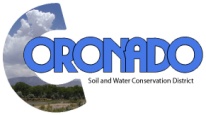 Notice is hereby given that The Coronado Soil and Water Conservation District will hold its regular meeting on the third Thursday of every month at 9:00am at the El Zocalo Event Center, 264 S. Camino del Pueblo, Bernalillo, New Mexico. OPEN MEETING AGENDAREGULAR BOARD MEETING, November 17, 20221.     Call to Order/Roll Call                                                                                                      9:00 am2.     Approval of Agenda3.     Introduction of Guests/Reports             Nickolas Goodman, NRCS             Katie Mechenbier, NMDA4.     Approval of Minutes              October 20, 20226.      Financial Report7.      Approval of Bills8.      Correspondence9.      Staff Report10.     Board Reports [5 Minutes each]11.     Unfinished Business (Discussion/Action Items)          A.   Piedra Lisa Dam Maintenance, EAP, Tabletop Drill          B.   SWCD Zoning12.     New Business (Discussion/Action Items)          A.   Las Huertas Reservoir Warranty Issues/Options          B.   Donation, National Conservation Foundation (NCF)13.     Upcoming Events/Meetings/Due Dates           A.    Sandia Collaborative Forest Thinning Focus Group, 11/21/22Persons with disabilities or that need assistance attending the meeting, please contact 505-867-2853 or 505-867-9580.